                                                           		Ing. Helena Polónyi – špecialista na verejné obstarávanie a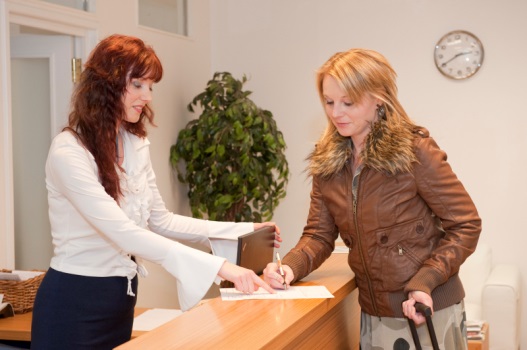 						elektronického trhoviska 						95,- € bez DPH (114,- € s DPH)						UMB, Fakulta politických vied a medzinárodných vzťahov						Kuzmányho 1, 974 01 Banská BystricaProgram školenia (09:00 – 15:00)Čo je tím a ako funguje?Dôležitosť tímového kontextu alebo: tímy nepracujú vo vákuuAko správne definovať smerovanie tímu (jasné ciele, spoločné normy) Ako vybrať tých správnych „hráčov“Zvyšovanie tímovej angažovanosti Kedy je tím úspešný?  Priestor na diskusiu